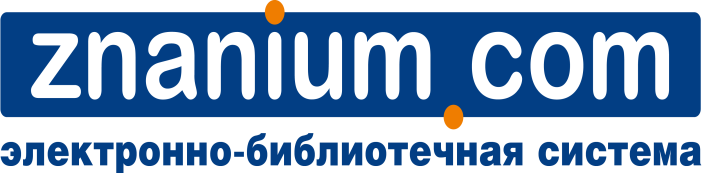                                                                                                     22.12. 2017 г.10.00 по московскому времени.Вебинар: «ЭБС ZNANIUM.COM. Подводя итоги 2017 года.»Регистрационная формаЗаполненную форму просьба направить на адрес: fedotova_nm@infra-m.ruДоп. справки по тел.: Тел: (495) 280-33-86, доб. 252.8-967-203-63-25Наталья ФедотоваНазвание библиотекиПредставительКонтакт